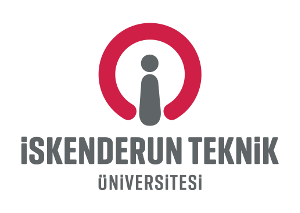 T.C.İSKENDERUN TEKNİK ÜNİVERSİTESİ……… Fakültesi/Yüksekokulu/KonservatuvarıSayı	: 4455667788/929/                                                                                              …/…./20…Konu  : Yeniden Atama Teklifi	(Araştırma Görevlisi)REKTÖRLÜK MAKAMINA(Personel Daire Başkanlığı)Fakültemiz/Yüksekokulumuz bölümlerinde görev yapan ve görev süreleri 30.06.20.. tarihinde sona erecek olan Araştırma Görevlilerinin yeniden atanmasına ilişkin, ilgililerin Yeniden Atanma Talep Dilekçesi, Yeniden Atanma Formu ve güncel öğrenci belgeleri ekte gönderilmiştir.Bilgilerinizi ve ilgili öğretim elemanlarının, 2547 sayılı Yükseköğretim Kanunun 33/a ve 50/d maddeleri uyarınca, 30.06.20.. tarihinden itibaren yeniden atanmaları hususunu teklif eder;Gereğini arz ederim....……………………..										      Dekan/MüdürEk: 1 – Yeniden Atanma Talep Dilekçesi ( … Sayfa)2 – Yeniden Atanma Formu ( … Sayfa)3 – Öğrenci Belgesi ( … Sayfa)4 – Yeniden Atanması Uygun Görülen Araştırma Görevlisi Listesi ( … Sayfa)İSKENDERUN TEKNİK ÜNİVERSİTESİ……………………………... FAKÜLTESİ								Onaylayanın;İmzası		:								Adı Soyadı	:								Unvanı		: 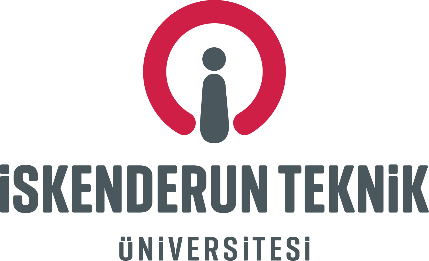 ……………………….FAKÜLTESİ/YÜKSEKOKULU………………..…….Bölüm BaşkanlığınaBölümünüz ………….….. anabilim dalı 33/a - 50/d  - 33/a ÖYP - 33/a Öncelikli Alan Araştırma Görevlisi kadrosunda görev yapmaktayım. 30.06.20… tarihinde görev sürem sona erecek olup yeniden atama işleminin yapılmasına ilişkin belgeler ekte sunulmuştur. İbraz etmiş olduğum bilgi ve belgelerin doğru olduğunu beyan eder, aksi takdirde yeniden atamamın yapılmayacağını, atama yapılmış olsa dahi iptal edileceğini ve bulunduğum kadro ile ilişiğimin kesileceğini kabul ve taahhüt ederim.Gereğini arz ederim. …../……/20….İmza		:Unvanı	:Adı Soyadı	:EK:1 – Yeniden Atanma Formu (… Sayfa)2 – Öğrenci Belgesi (… Sayfa) (Güncel karekodlu e-devlet çıktısı)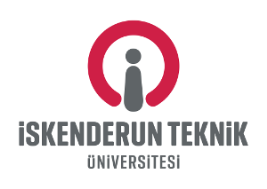 Yeniden atama işlemine ilişkin yukarıda vermiş olduğum bilgilerin doğru olduğunu beyan ederim. …./….20..İmza               : ........................................Adı Soyadı     : ........................................YENİDEN ATANMASI UYGUN GÖRÜLEN ARAŞTIRMA GÖREVLİLERİYENİDEN ATANMASI UYGUN GÖRÜLEN ARAŞTIRMA GÖREVLİLERİYENİDEN ATANMASI UYGUN GÖRÜLEN ARAŞTIRMA GÖREVLİLERİYENİDEN ATANMASI UYGUN GÖRÜLEN ARAŞTIRMA GÖREVLİLERİYENİDEN ATANMASI UYGUN GÖRÜLEN ARAŞTIRMA GÖREVLİLERİSNBölüm/AnabilimKadro UnvanıAtama Statüsü (33/a, 50/d, 33/a ÖYP, 33/a Öncelikli alan)Adı-Soyadı1-  ----2-  ----3-  ----4-  ----5-  ----Unvanı Adı-Soyadı:Fakülte/YO/MYO:Bölümü:Anabilim Dalı/Program:Statüsü:33/a - 50/d  - 33/a ÖYP - 33/a Öncelikli AlanA)EĞİTİM BİLGİLERİ:A)Lisans:  Eğitim bilgisi başlama/bitiş tarihi yazılmalıdır.Yüksek Lisans: Eğitim bilgisi başlama/bitiş tarihi ve aşaması yazılmalıdır.Doktora: Eğitim bilgisi başlama/bitiş tarihi ve aşaması yazılmalıdır.B)GÖREV ALDIĞI ARAŞTIRMA PROJELERİ:B)En son atama tarihinden itibaren yapılan faaliyetler belirtilmelidir.C)KATILDIĞI BİLİMSEL TOPLANTI ve KURSLAR:C)En son atama tarihinden itibaren yapılan faaliyetler belirtilmelidir.D)AKADEMİK ve BİLİMSEL YAYINLAR:D)En son atama tarihinden itibaren yapılan akademik ve bilimsel çalışmalar yeniden eskiye doğru belirtilmelidir. Bilimsel yayınlara ilişkin fiziki doküman eklenmemesi gerekmektedir.E)BÖLÜM BAŞKANI GÖRÜŞÜ:BÖLÜM BAŞKANI GÖRÜŞÜ:OLUMLUOLUMSUZE)İmza…./…./20…Unvanı/Adı-Soyadıİlgili hakkında verilen görüş; olumsuz ise gerekçesi, olumlu ise ilgilinin yıl içerisinde ki akademik performansı ile ilgili görüşünüzü açıklayınız.İlgili hakkında verilen görüş; olumsuz ise gerekçesi, olumlu ise ilgilinin yıl içerisinde ki akademik performansı ile ilgili görüşünüzü açıklayınız.İlgili hakkında verilen görüş; olumsuz ise gerekçesi, olumlu ise ilgilinin yıl içerisinde ki akademik performansı ile ilgili görüşünüzü açıklayınız.İlgili hakkında verilen görüş; olumsuz ise gerekçesi, olumlu ise ilgilinin yıl içerisinde ki akademik performansı ile ilgili görüşünüzü açıklayınız.İlgili hakkında verilen görüş; olumsuz ise gerekçesi, olumlu ise ilgilinin yıl içerisinde ki akademik performansı ile ilgili görüşünüzü açıklayınız.İlgili hakkında verilen görüş; olumsuz ise gerekçesi, olumlu ise ilgilinin yıl içerisinde ki akademik performansı ile ilgili görüşünüzü açıklayınız.F)DEKAN/MÜDÜR GÖRÜŞÜ:                                                           DEKAN/MÜDÜR GÖRÜŞÜ:                                                           DEKAN/MÜDÜR GÖRÜŞÜ:                                                           OLUMLU  OLUMSUZF)İmza…./…./20…Unvanı/Adı-Soyadıİlgili hakkında verilen görüş; olumsuz ise gerekçesi, olumlu ise ilgilinin yıl içerisinde ki akademik performansı ile ilgili görüşünüzü açıklayınız.İlgili hakkında verilen görüş; olumsuz ise gerekçesi, olumlu ise ilgilinin yıl içerisinde ki akademik performansı ile ilgili görüşünüzü açıklayınız.İlgili hakkında verilen görüş; olumsuz ise gerekçesi, olumlu ise ilgilinin yıl içerisinde ki akademik performansı ile ilgili görüşünüzü açıklayınız.İlgili hakkında verilen görüş; olumsuz ise gerekçesi, olumlu ise ilgilinin yıl içerisinde ki akademik performansı ile ilgili görüşünüzü açıklayınız.İlgili hakkında verilen görüş; olumsuz ise gerekçesi, olumlu ise ilgilinin yıl içerisinde ki akademik performansı ile ilgili görüşünüzü açıklayınız.İlgili hakkında verilen görüş; olumsuz ise gerekçesi, olumlu ise ilgilinin yıl içerisinde ki akademik performansı ile ilgili görüşünüzü açıklayınız.